Žádáme o co nejpřesnější vyplnění žádosti. Umožníte tak vyhovět individuálním požadavkům pacienta a urychlíte přijetí do našeho zařízení. Transport pacienta plánujte tak, aby příjem do našeho zařízení byl uskutečněn nejpozději do 12.00 naplánovaného dne přijetí.Zavedené vstupy ponechte in situ.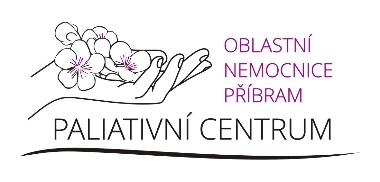 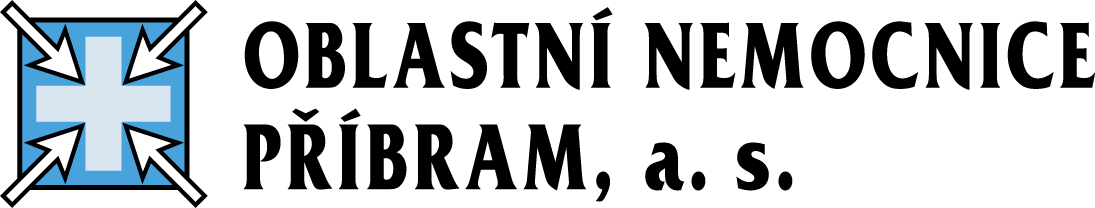 ŽÁDOST O PŘIJETÍ DO LŮŽKOVÉ HOSPICOVÉ PÉČEŽÁDOST O PŘIJETÍ DO LŮŽKOVÉ HOSPICOVÉ PÉČEŽÁDOST O PŘIJETÍ DO LŮŽKOVÉ HOSPICOVÉ PÉČEŽÁDOST O PŘIJETÍ DO LŮŽKOVÉ HOSPICOVÉ PÉČEŽÁDOST O PŘIJETÍ DO LŮŽKOVÉ HOSPICOVÉ PÉČEŽÁDOST O PŘIJETÍ DO LŮŽKOVÉ HOSPICOVÉ PÉČEPacient/kaJménoPříjmeníPříjmeníTitulTitulPacient/kaRodné čísloČíslo OPČíslo OPZdravotní pojišťovnaZdravotní pojišťovnaPacient/kaDatum narozeníRodné příjmeníRodné příjmeníPovoláníPovoláníPacient/kaAdresa trvalého bydlištěAdresa trvalého bydlištěAdresa trvalého bydlištěTelefonTelefonPacient/kaAdresa trvalého bydlištěAdresa trvalého bydlištěAdresa trvalého bydlištěPacient/kaAdresa současného pobytuAdresa současného pobytuAdresa současného pobytuTelefonTelefonPacient/kaAdresa současného pobytuAdresa současného pobytuAdresa současného pobytuLékařPraktický lékařPraktický lékařOdesílající / odborný lékařOdesílající / odborný lékařOdesílající / odborný lékařLékařNázev, adresa pracovištěNázev, adresa pracovištěNázev, adresa pracoviště (vč. uvedení oddělení)Název, adresa pracoviště (vč. uvedení oddělení)Název, adresa pracoviště (vč. uvedení oddělení)LékařTelefon:Telefon:Telefon:Telefon:Telefon:LékařE-mail:E-mail:E-mail:E-mail:E-mail:Sociální situaceSociální stavSociální stavSociální stavPacient žije sám  Ano  NePacient žije sám  Ano  NeSociální situaceKontaktní osoba (příbuzná, nejbližší nebo jiná, kterou si pacient určil)Jméno, příjmení, titulKontaktní osoba (příbuzná, nejbližší nebo jiná, kterou si pacient určil)Jméno, příjmení, titulKontaktní osoba (příbuzná, nejbližší nebo jiná, kterou si pacient určil)Jméno, příjmení, titulVztah k pacientoviVztah k pacientoviSociální situaceAdresaAdresaAdresaE-mail:E-mail:Sociální situaceAdresaAdresaAdresaTelefon:Telefon:Sociální situaceKontaktní osoba (příbuzná, nejbližší nebo jiná, kterou si pacient určil) Jméno, příjmení, titulKontaktní osoba (příbuzná, nejbližší nebo jiná, kterou si pacient určil) Jméno, příjmení, titulKontaktní osoba (příbuzná, nejbližší nebo jiná, kterou si pacient určil) Jméno, příjmení, titulVztah k pacientoviVztah k pacientoviSociální situaceAdresaAdresaAdresaE-mail:E-mail:Sociální situaceAdresaAdresaAdresaTelefon:Telefon:Sociální situacePacient má přiznaný příspěvek na péči  Ano  NePacient má přiznaný příspěvek na péči  Ano  NePřiznaný stupeň závislosti (I-IV. stupeň):Přiznaný stupeň závislosti (I-IV. stupeň):Přiznaný stupeň závislosti (I-IV. stupeň):Sociální situaceVýše příspěvku (Kč):Výše příspěvku (Kč):Úřad, který příspěvek přiznal:Úřad, který příspěvek přiznal:Úřad, který příspěvek přiznal:Sociální situaceNepobírá-li pacient příspěvek, je o něj zažádáno  Ano, uveďte kdy, kdeNepobírá-li pacient příspěvek, je o něj zažádáno  Ano, uveďte kdy, kdeNepobírá-li pacient příspěvek, je o něj zažádáno  Ano, uveďte kdy, kdeNepobírá-li pacient příspěvek, je o něj zažádáno  Ano, uveďte kdy, kde NeSociální situaceRučitel (osoba odpovědná za vyrovnání závazků)Jméno, příjmení, titulRučitel (osoba odpovědná za vyrovnání závazků)Jméno, příjmení, titulRučitel (osoba odpovědná za vyrovnání závazků)Jméno, příjmení, titulVztah k pacientoviVztah k pacientoviSociální situaceAdresaAdresaAdresaE-mail:E-mail:Sociální situaceAdresaAdresaAdresaTelefon:Telefon:Pacient byl seznámen se svým onemocněním a prognózou  Ano  Ne  NevímPacient byl seznámen se svým onemocněním a prognózou  Ano  Ne  NevímPacient byl seznámen se svým onemocněním a prognózou  Ano  Ne  NevímPacient byl seznámen se svým onemocněním a prognózou  Ano  Ne  NevímPacient byl seznámen se svým onemocněním a prognózou  Ano  Ne  NevímPacient byl seznámen se svým onemocněním a prognózou  Ano  Ne  NevímPacient je informován o indikaci paliativní péče  Ano  Ne  NevímPacient je informován o indikaci paliativní péče  Ano  Ne  NevímPacient je informován o indikaci paliativní péče  Ano  Ne  NevímPacient je informován o indikaci paliativní péče  Ano  Ne  NevímPacient je informován o indikaci paliativní péče  Ano  Ne  NevímPacient je informován o indikaci paliativní péče  Ano  Ne  NevímOsoba blízká byla informována o pacientově diagnóze  Ano, jméno, vztah k pacientoviOsoba blízká byla informována o pacientově diagnóze  Ano, jméno, vztah k pacientoviOsoba blízká byla informována o pacientově diagnóze  Ano, jméno, vztah k pacientoviOsoba blízká byla informována o pacientově diagnóze  Ano, jméno, vztah k pacientoviOsoba blízká byla informována o pacientově diagnóze  Ano, jméno, vztah k pacientovi NeNynější onemocnění, diagnózyDůvod žádosti o přijetí pacienta do lůžkového hospiceDůvod žádosti o přijetí pacienta do lůžkového hospiceDůvod žádosti o přijetí pacienta do lůžkového hospiceDůvod žádosti o přijetí pacienta do lůžkového hospiceDůvod žádosti o přijetí pacienta do lůžkového hospiceDůvod žádosti o přijetí pacienta do lůžkového hospiceDůvod žádosti o přijetí pacienta do lůžkového hospiceNynější onemocnění, diagnózy posouzení indikace k hospicové paliativní péči posouzení indikace k hospicové paliativní péči posouzení indikace k hospicové paliativní péči posouzení indikace k hospicové paliativní péči posouzení indikace k hospicové paliativní péči posouzení indikace k hospicové paliativní péči posouzení indikace k hospicové paliativní péčiNynější onemocnění, diagnózyNynější onemocnění (diagnóza, datum stanovení, předpokládaná prognóza v době žádosti), příp. medikaceNynější onemocnění (diagnóza, datum stanovení, předpokládaná prognóza v době žádosti), příp. medikaceNynější onemocnění (diagnóza, datum stanovení, předpokládaná prognóza v době žádosti), příp. medikaceNynější onemocnění (diagnóza, datum stanovení, předpokládaná prognóza v době žádosti), příp. medikaceNynější onemocnění (diagnóza, datum stanovení, předpokládaná prognóza v době žádosti), příp. medikaceNynější onemocnění (diagnóza, datum stanovení, předpokládaná prognóza v době žádosti), příp. medikaceNynější onemocnění (diagnóza, datum stanovení, předpokládaná prognóza v době žádosti), příp. medikaceNynější onemocnění, diagnózyNynější onemocnění, diagnózyNynější onemocnění, diagnózyNynější onemocnění, diagnózyNynější onemocnění, diagnózyNynější onemocnění, diagnózyDatum (měsíc a rok) indikace k paliativní péči (přiložte zdravotní dokumentaci s rozhodnutím, u onkologickéhoonemocnění s rozhodnutím o ukončení protinádorové léčby)Datum (měsíc a rok) indikace k paliativní péči (přiložte zdravotní dokumentaci s rozhodnutím, u onkologickéhoonemocnění s rozhodnutím o ukončení protinádorové léčby)Datum (měsíc a rok) indikace k paliativní péči (přiložte zdravotní dokumentaci s rozhodnutím, u onkologickéhoonemocnění s rozhodnutím o ukončení protinádorové léčby)Datum (měsíc a rok) indikace k paliativní péči (přiložte zdravotní dokumentaci s rozhodnutím, u onkologickéhoonemocnění s rozhodnutím o ukončení protinádorové léčby)Datum (měsíc a rok) indikace k paliativní péči (přiložte zdravotní dokumentaci s rozhodnutím, u onkologickéhoonemocnění s rozhodnutím o ukončení protinádorové léčby)Datum (měsíc a rok) indikace k paliativní péči (přiložte zdravotní dokumentaci s rozhodnutím, u onkologickéhoonemocnění s rozhodnutím o ukončení protinádorové léčby)Datum (měsíc a rok) indikace k paliativní péči (přiložte zdravotní dokumentaci s rozhodnutím, u onkologickéhoonemocnění s rozhodnutím o ukončení protinádorové léčby)Nynější onemocnění, diagnózyVedlejší diagnózy (podle důležitosti, s datem stanovení), příp. medikaceVedlejší diagnózy (podle důležitosti, s datem stanovení), příp. medikaceVedlejší diagnózy (podle důležitosti, s datem stanovení), příp. medikaceVedlejší diagnózy (podle důležitosti, s datem stanovení), příp. medikaceVedlejší diagnózy (podle důležitosti, s datem stanovení), příp. medikaceVedlejší diagnózy (podle důležitosti, s datem stanovení), příp. medikaceVedlejší diagnózy (podle důležitosti, s datem stanovení), příp. medikaceNynější onemocnění, diagnózyNynější onemocnění, diagnózyNynější onemocnění, diagnózyNynější onemocnění, diagnózyNynější onemocnění, diagnózyNynější onemocnění, diagnózyNynější onemocnění, diagnózyPlánované kontroly  Ano, uveďtePlánované kontroly  Ano, uveďtePlánované kontroly  Ano, uveďtePlánované kontroly  Ano, uveďtePlánované kontroly  Ano, uveďtePlánované kontroly  Ano, uveďte NeNynější onemocnění, diagnózyInfekční onemocnění (nejsou důvodem zamítnutí žádosti)  Hepatitida, uveďte typ:	 HIV  MRSAInfekční onemocnění (nejsou důvodem zamítnutí žádosti)  Hepatitida, uveďte typ:	 HIV  MRSAInfekční onemocnění (nejsou důvodem zamítnutí žádosti)  Hepatitida, uveďte typ:	 HIV  MRSAInfekční onemocnění (nejsou důvodem zamítnutí žádosti)  Hepatitida, uveďte typ:	 HIV  MRSAInfekční onemocnění (nejsou důvodem zamítnutí žádosti)  Hepatitida, uveďte typ:	 HIV  MRSAInfekční onemocnění (nejsou důvodem zamítnutí žádosti)  Hepatitida, uveďte typ:	 HIV  MRSA NeŽadatelblízká osoba  praktický lékař odborný lékař  domácí hospic  zdravotnické zařízení  sociální zařízeníblízká osoba  praktický lékař odborný lékař  domácí hospic  zdravotnické zařízení  sociální zařízeníblízká osoba  praktický lékař odborný lékař  domácí hospic  zdravotnické zařízení  sociální zařízeníblízká osoba  praktický lékař odborný lékař  domácí hospic  zdravotnické zařízení  sociální zařízeníblízká osoba  praktický lékař odborný lékař  domácí hospic  zdravotnické zařízení  sociální zařízeníblízká osoba  praktický lékař odborný lékař  domácí hospic  zdravotnické zařízení  sociální zařízeníblízká osoba  praktický lékař odborný lékař  domácí hospic  zdravotnické zařízení  sociální zařízeníPacient je v současnédobě   doma (datum poslední hospitalizace)   ve zdravotnickém zařízení (název, oddělení, adresa, telefon, e-mail)   jinde (adresa, telefon, e-mail)   doma (datum poslední hospitalizace)   ve zdravotnickém zařízení (název, oddělení, adresa, telefon, e-mail)   jinde (adresa, telefon, e-mail)   doma (datum poslední hospitalizace)   ve zdravotnickém zařízení (název, oddělení, adresa, telefon, e-mail)   jinde (adresa, telefon, e-mail)   doma (datum poslední hospitalizace)   ve zdravotnickém zařízení (název, oddělení, adresa, telefon, e-mail)   jinde (adresa, telefon, e-mail)   doma (datum poslední hospitalizace)   ve zdravotnickém zařízení (název, oddělení, adresa, telefon, e-mail)   jinde (adresa, telefon, e-mail)   doma (datum poslední hospitalizace)   ve zdravotnickém zařízení (název, oddělení, adresa, telefon, e-mail)   jinde (adresa, telefon, e-mail)   doma (datum poslední hospitalizace)   ve zdravotnickém zařízení (název, oddělení, adresa, telefon, e-mail)   jinde (adresa, telefon, e-mail)Současný stav pacientaMobilita   Pacient je chodící, schopen sebeobsluhy   Pacient je převážně ležící, schopen chůze s dopomocí, schopen omezené sebeobsluhy   Pacient je ležící, zcela závislý na pomoci druhýchMobilita   Pacient je chodící, schopen sebeobsluhy   Pacient je převážně ležící, schopen chůze s dopomocí, schopen omezené sebeobsluhy   Pacient je ležící, zcela závislý na pomoci druhýchMobilita   Pacient je chodící, schopen sebeobsluhy   Pacient je převážně ležící, schopen chůze s dopomocí, schopen omezené sebeobsluhy   Pacient je ležící, zcela závislý na pomoci druhýchMobilita   Pacient je chodící, schopen sebeobsluhy   Pacient je převážně ležící, schopen chůze s dopomocí, schopen omezené sebeobsluhy   Pacient je ležící, zcela závislý na pomoci druhýchMobilita   Pacient je chodící, schopen sebeobsluhy   Pacient je převážně ležící, schopen chůze s dopomocí, schopen omezené sebeobsluhy   Pacient je ležící, zcela závislý na pomoci druhýchMobilita   Pacient je chodící, schopen sebeobsluhy   Pacient je převážně ležící, schopen chůze s dopomocí, schopen omezené sebeobsluhy   Pacient je ležící, zcela závislý na pomoci druhýchMobilita   Pacient je chodící, schopen sebeobsluhy   Pacient je převážně ležící, schopen chůze s dopomocí, schopen omezené sebeobsluhy   Pacient je ležící, zcela závislý na pomoci druhýchSoučasný stav pacientaPorucha vědomí:  somnolence  sopor  komaPorucha vědomí:  somnolence  sopor  komaPorucha vědomí:  somnolence  sopor  komaPorucha vědomí:  somnolence  sopor  komaPorucha vědomí:  somnolence  sopor  komaPorucha vědomí:  somnolence  sopor  koma NeSoučasný stav pacientaDekubity:  Ano  NeDekubity:  Ano  NeDekubity:  Ano  NeDekubity:  Ano  NeDekubity:  Ano  NeDekubity:  Ano  NeDekubity:  Ano  NeSoučasný stav pacientaInvazivní vstupy (ponechte in situ):  CVK  PICC  PVK  NGS/NJS  PEG  PMK   TSKInvazivní vstupy (ponechte in situ):  CVK  PICC  PVK  NGS/NJS  PEG  PMK   TSKInvazivní vstupy (ponechte in situ):  CVK  PICC  PVK  NGS/NJS  PEG  PMK   TSKInvazivní vstupy (ponechte in situ):  CVK  PICC  PVK  NGS/NJS  PEG  PMK   TSKInvazivní vstupy (ponechte in situ):  CVK  PICC  PVK  NGS/NJS  PEG  PMK   TSKInvazivní vstupy (ponechte in situ):  CVK  PICC  PVK  NGS/NJS  PEG  PMK   TSK NeSoučasný stav pacientaStomie:  Ano, druhStomie:  Ano, druhStomie:  Ano, druhStomie:  Ano, druhStomie:  Ano, druhStomie:  Ano, druh NeSoučasný stav pacientaHodnocení závažnosti příznakůŽádnáNízkáStředníVysokáVysokáSoučasný stav pacientaHodnocení závažnosti příznakůBolestSoučasný stav pacientaHodnocení závažnosti příznakůDušnostSoučasný stav pacientaHodnocení závažnosti příznakůNauzea/zvraceníSoučasný stav pacientaHodnocení závažnosti příznakůNechutenstvíSoučasný stav pacientaHodnocení závažnosti příznakůÚnava/slabostSoučasný stav pacientaHodnocení závažnosti příznakůDeprese/úzkostSoučasný stav pacientaHodnocení závažnosti příznakůOspalostSoučasný stav pacientaHodnocení závažnosti příznakůDalší problémy:Další problémy:Další problémy:Další problémy:Další problémy:Další problémy:Nelze-li získat svobodný informovaný souhlas, uveďte důvodNelze-li získat svobodný informovaný souhlas, uveďte důvodNelze-li získat svobodný informovaný souhlas, uveďte důvodNelze-li získat svobodný informovaný souhlas, uveďte důvodNelze-li získat svobodný informovaný souhlas, uveďte důvodNelze-li získat svobodný informovaný souhlas, uveďte důvodNelze-li získat svobodný informovaný souhlas, uveďte důvodNelze-li získat svobodný informovaný souhlas, uveďte důvodZavedeno detenční řízení  Ano  NeZavedeno detenční řízení  Ano  NeZavedeno detenční řízení  Ano  NeZavedeno detenční řízení  Ano  NeZavedeno detenční řízení  Ano  NeZavedeno detenční řízení  Ano  NeZavedeno detenční řízení  Ano  NeZavedeno detenční řízení  Ano  NeDatum, jméno, podpis lékaře, který žádost vyplnilDatum, jméno, podpis lékaře, který žádost vyplnilDatum, jméno, podpis lékaře, který žádost vyplnilDatum, jméno, podpis lékaře, který žádost vyplnilDatum, jméno, podpis lékaře, který žádost vyplnilDatum, jméno, podpis lékaře, který žádost vyplnilDatum, jméno, podpis lékaře, který žádost vyplnilDatum, jméno, podpis lékaře, který žádost vyplnilDatum, jméno, podpis osoby, která žádost vyplnila, vztah k pacientoviDatum, jméno, podpis osoby, která žádost vyplnila, vztah k pacientoviDatum, jméno, podpis osoby, která žádost vyplnila, vztah k pacientoviDatum, jméno, podpis osoby, která žádost vyplnila, vztah k pacientoviDatum, jméno, podpis osoby, která žádost vyplnila, vztah k pacientoviDatum, jméno, podpis osoby, která žádost vyplnila, vztah k pacientoviDatum, jméno, podpis osoby, která žádost vyplnila, vztah k pacientoviDatum, jméno, podpis osoby, která žádost vyplnila, vztah k pacientoviSVOBODNÝ INFORMOVANÝ SOUHLAS PACIENTA/PACIENTKY S PŘIJETÍMDO PALIATIVNÍ LŮŽKOVÉ PÉČE HOSPICOVÉHO TYPUPotvrzuji svým podpisem, že jsem se rozhodl/a pro hospicovou paliativní péči svobodně, po zralém uvážení a řádném poučení lékařem o mém zdravotním stavu a jeho prognóze. Jsem seznámen/a s povahou a účelem hospicové paliativní léčby, jejími možnostmi a alternativách, jakož i s důsledky a riziky svého rozhodnutí, že mi nadále bude poskytována hospicová paliativní péče.Jsem si vědom/a toho, že cílem hospicové paliativní péče je především kvalita života a respekt k osobní důstojnosti. Jsem si vědom/a, že budou používány léčebné postupy, jejichž cílem je úleva od nepříjemných projevů nemoci a poskytnutí maximálního pohodlí. Beru na vědomí, že nebudou aplikovány léčebné zákroky a postupy, které nemohou ani zvrátit neblahý průběh onemocnění, ani zlepšit kvalitu života (např. zaměřené na obnovu nebo léčbu selhávajících orgánů).Mé dříve vyslovené přání dle § 36 odst. 4 zákona č. 372/2011 Sb., o zdravotních službách, je, aby se péče řídila výše uvedenými cíli léčby i v případě zhoršení mého zdravotního stavu, které mi znemožní podílet se na rozhodování o další péči.  Součástí tohoto dříve vysloveného přání je i písemné poučení ze strany lékaře.Výslovně souhlasím s použitím svých osobních zdravotních a citlivých údajů pro potřeby Oblastní nemocnice Příbram. Souhlasím s úhradou za pobyt dle aktuálního ceníku nemocnice.Jméno a příjmení pacienta/ky:	Rodné číslo pacienta/ky:V…………………………… dne ………………………	Podpis pacienta/ky …………………………………………Není-li pacient/ka schopen/a podepsat svobodný informovaný souhlas s ohledem ke svému zdravotnímu stavu, udělí souhlas osoba určená pacientem podle § 33 odst. 1 zákona o zdravotních službách. Není-li takové osoby nebo není-li dosažitelná, vyžaduje se souhlas manžela nebo registrovaného partnera, rodiče nebo jiné svéprávné osoby blízké.Jméno a příjmení pacienta/ky:	Rodné číslo pacienta/ky:V………………………………	dne ……………………….Podpis osoby určené pacientem/pacientkou či jiné osoby: ….…………………….….………………, vztah …………………….…….…Podpis svědka dříve vysloveného přání dle § 36 odst. 4 zákona o zdravotních službách ……………………………………………Žádost zašlete do Oblastní nemocnice Příbram, a.s.:poštou na adresu: Gen. R. Tesaříka 80, Příbram I, 261 01V případě dotazů neváhejte kontaktovat oddělení paliativní péče 318  641 567 (568).Vyjádření Oblastní nemocnice Příbram a.s. k žádosti o přijetí:Datum, razítko a podpis lékaře